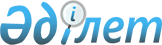 О внесении изменений в решение от 24 декабря 2012 года N 99 "О бюджете города Талдыкорган на 2013-2015 годы"
					
			Утративший силу
			
			
		
					Решение маслихата города Талдыкорган Алматинской области от 05 декабря 2013 года N 189. Зарегистрировано Департаментом юстиции Алматинской области 10 декабря 2013 года N 2492. Утратило силу решением Талдыкорганского городского маслихата Алматинской области от 30 апреля 2014 года № 233      Сноска. Утратило силу решением Талдыкорганского городского маслихата Алматинской области от 30.04.2014 № 233.

      Примечание РЦПИ:

      В тексте документа сохранена пунктуация и орфография оригинала.



      В соответствии c подпунктом 4) пункта 2 статьи 106, пунктом 5 статьи 109 Бюджетного кодекса Республики Казахстан от 4 декабря 2008 года, подпунктом 1) пункта 1 статьи 6 Закона Республики Казахстан "О местном государственном управлении и самоуправлении в Республике Казахстан" от 23 января 2001 года Талдыкорганский городской Маслихат РЕШИЛ:



      1. Внести в решение Талдыкорганского городского маслихата от 24 декабря 2012 года N 99 "О бюджете города Талдыкорган на 2013-2015 годы" (зарегистрировано в Реестре государственной регистрации нормативных правовых актов 28 декабря 2012 года за N 2257, опубликовано в газете "Талдыкорган" от 4 января 2013 года N 1), в решение Талдыкорганского городского маслихата от 5 марта 2013 года N 107 "О внесении изменений в решение от 24 декабря 2012 года N 99 "О бюджете города Талдыкорган на 2013-2015 годы" (зарегистрировано в Реестре государственной регистрации нормативных правовых актов 14 марта 2013 года за N 2314, опубликовано в газете "Талдыкорган" от 21 марта 2013 года N 12), в решение Талдыкорганского городского Маслихата от 5 июня 2013 года N 130 "О внесении изменений в решение от 24 декабря 2012 года N 99 "О бюджете города Талдыкорган на 2013-2015 годы" (зарегистрировано в Реестре государственной регистрации нормативных правовых актов 14 июня 2013 года за N 2387, опубликовано в газете "Талдыкорган" от 21 июня 2013 года N 25), в решение Талдыкорганского городского маслихата от 4 июля 2013 года N 142 "О внесении изменений в решение от 24 декабря 2012 года N 99 "О бюджете города Талдыкорган на 2013-2015 годы" (зарегистрировано в Реестре государственной регистрации нормативных правовых актов 17 июля 2013 года за N 2410, опубликовано в газете "Талдыкорган" от 26 июля 2013 N 30), в решение Талдыкорганского городского маслихата от 20 августа 2013 года N 160 "О внесении изменений в решение от 24 декабря 2012 года N 99 "О бюджете города Талдыкорган на 2013-2015 годы" (зарегистрировано в Реестре государственной регистрации нормативных правовых актов 04 сентября 2013 года за N 2441, опубликовано в газете "Талдыкорган" от 27 августа 2013 года N 39) в решение Талдыкорганского городского Маслихата от 08 ноября 2013 года  N 175 "О внесении изменений в решение от 24 декабря 2012 года N 99 "О бюджете города Талдыкорган на 2013-2015 годы" (зарегистрировано в Реестре государственной регистрации нормативных правовых актов 19 ноября 2013 года за N 2463, опубликовано в газете "Талдыкорган" от 22 ноября 2013 года N 47) следующие изменения:



      в пункте 1 по строкам:

      1) "Доходы" цифру "17609649" заменить на цифру "17753346", в том числе по:

      "налоговым поступлениям" "1320172" заменить на цифру "1335921";

      "неналоговым поступлениям" "230937" заменить на цифру "208332";

      "поступлениям от продажи основного капитала" цифру "187189" заменить на цифру "194045";

      "поступлениям трансфертов" цифру "15871351" заменить на цифру "16015048";

      2) "затраты" цифру "18496711" заменить на цифру "18640408".



      2. Приложение 1 к указанному решению изложить в новой редакции согласно приложению 1 к настоящему решению.



      3. Приложение 4 к указанному решению изложить в новой редакции согласно приложению 2 к настоящему решению.



      4. Контроль за исполнением данного решения возложить на постоянную комиссию "По экономическим, финансовым вопросам и бюджету".



      5. Настоящее решение вводится в действие с 1 января 2013 года.      Председатель внеочередной

      ХХХ сессии                                 М.Оспаналиев      Секретарь городского

      маслихата                                  М. Бопазов      СОГЛАСОВАНО:      Руководитель городского отдела

      экономики и бюджетного планирования        Маженов Кайрат Рысханович

      05 декабря 2013 года

Приложение 1

к решению городского маслихата

"О внесении изменений в решение

от 24 декабря 2013 года N 99

"О бюджете города Талдыкорган

на 2013-2015 годы" от "5" декабря

2013 года N 189Приложение 1

утвержденное решением городского

маслихата "О бюджете города

Талдыкорган на 2013-2015 годы"

от 24 декабря 2012 года N 99 

Бюджет города Талдыкорган на 2013 год

Приложение 2

к решению городского маслихата

"О внесении изменений в решение

от "24" декабря 2013 года N 99

"О бюджете города Талдыкорган

на 2013-2015 годы" от "5" декабря

2013 года N 189Приложение 4

утвержденное решением городского

маслихата "О бюджете города

Талдыкорган на 2013-2015 годы"

от 24 декабря 2012 года N 99 

На 2013 год целевые трансферты с разделением на текущие и

развитие
					© 2012. РГП на ПХВ «Институт законодательства и правовой информации Республики Казахстан» Министерства юстиции Республики Казахстан
				КатегорияКатегорияКатегорияКатегорияСумма

(тыс.тенге)КлассКлассКлассСумма

(тыс.тенге)ПодклассПодклассСумма

(тыс.тенге)НаименованиеСумма

(тыс.тенге)I. Доходы177533461Налоговые поступления13359214Hалоги на собственность8001561Hалоги на имущество3502353Земельный налог987664Hалог на транспортные средства3507525Единый земельный налог4035Внутренние налоги на товары, работы и услуги1718652Акцизы331903Поступления за использование природных и других

ресурсов137364Сборы за ведение предпринимательской и

профессиональной деятельности1016665Налог на игорный бизнес232737Прочие налоги511Прочие налоги5110Прочие налоговые поступления в местный бюджет518Обязательные платежи, взимаемые за совершение

юридически значимых действий и (или) выдачу

документов уполномоченными на то

государственными органами или должностными

лицами3638491Государственная пошлина3638492Неналоговые поступления2083321Доходы от государственной собственности396051Поступление части чистого дохода

государственных предприятий90275Доходы от аренды имущества, находящегося в

государственной собственности305783Поступление денег от проведения государственных

закупок, организуемых государственными

учреждениями, финансируемыми из

государственного бюджета421Поступление денег от проведения государственных

закупок, организуемых государственными

учреждениями, финансируемыми из

государственного бюджета424Штрафы, пени, санкции, взыскания, налагаемые

государственными учреждениями, финансируемыми

из государственного бюджета, а также

содержащимися и финансируемыми из бюджета

(сметы расходов) Национального Банка Республики

Казахстан31091Штрафы, пени, санкции, взыскания, налагаемые

государственными учреждениями, финансируемыми

из государственного бюджета, а также

содержащимися и финансируемыми из бюджета

(сметы расходов) Национального Банка Республики

Казахстан, за исключением поступлений от

организаций нефтяного сектора31096Прочие неналоговые поступления1655761Прочие неналоговые поступления1655763Поступление от продажи основного капитала1940451Продажа государственного имущества,

закрепленного за государственными учреждениями1239471Продажа государственного имущества,

закрепленного за государственными учреждениями1239473Продажа земли и нематериальных активов700981Продажа земли669392Продажа нематериальных активов31594Поступления трансфертов160150482Трансферты из вышестоящих органов

государственного управления160150482Трансферты из областного бюджета16015048Целевые текущие трансферты3287761Целевые трансферты на развитие6135888Субвенции6591399Функциональная группаФункциональная группаФункциональная группаФункциональная группаФункциональная группаСумма

(тыс.тенге)Функциональная подгруппаФункциональная подгруппаФункциональная подгруппаФункциональная подгруппаСумма

(тыс.тенге)Администратор бюджетных программАдминистратор бюджетных программАдминистратор бюджетных программСумма

(тыс.тенге)ПрограммаПрограммаСумма

(тыс.тенге)НаименованиеСумма

(тыс.тенге)II. Затраты1864040801Государственные услуги общего характера2891681Представительные, исполнительные и другие

органы, выполняющие общие функции

государственного управления236795112Аппарат маслихата района (города

областного значения)18034001Услуги по обеспечению деятельности

маслихата района (города областного

значения)17237003Капитальные расходы государственного

органа797122Аппарат акима района (города областного

значения)182743001Услуги по обеспечению деятельности акима

района (города областного значения)178075003Капитальные расходы государственного

органа4668123Аппарат акима района в городе, города

районного значения, поселка, аула (села),

аульного (сельского) округа36018001Услуги по обеспечению деятельности акима

района в городе, города районного

значения, поселка, аула (села), аульного

(сельского) округа32286022Капитальные расходы государственного

органа37322Финансовая деятельность25334452Отдел финансов района (города областного

значения)25334001Услуги по реализации государственной

политики в области исполнения бюджета

района (города областного значения) и

управления коммунальной собственностью

района (города областного значения)19782003Проведение оценки имущества в целях

налогообложения2254010Приватизация, управление коммунальным

имуществом,постприватизационная

деятельность и регулирование споров,

связанных с этим2088018Капитальные расходы государственного

органа12105Планирование и статистическая деятельность27039453Отдел экономики и бюджетного планирования района (города областного значения)27039001Услуги по реализации государственной

политики в области формирования и развития

экономической политики, системы

государственного планирования и управления

района (города областного значения)26027004Капитальные расходы государственного

органа101202Оборона8432451Военные нужды2397122Аппарат акима района (города областного

значения)2397005Мероприятия в рамках исполнения всеобщей

воинской обязанности23972Организация работы по чрезвычайным

ситуациям840848122Аппарат акима района (города областного

значения)840848006Предупреждение и ликвидация чрезвычайных

ситуаций масштаба района (города

областного значения)84084803Общественный порядок, безопасность,

правовая, судебная,

уголовно-исполнительная деятельность636489Прочие услуги в области общественного

порядка и безопасности63648485Отдел пассажирского транспорта и

автомобильных дорог района (города

областного значения)63648021Обеспечение безопасности дорожного

движения в населенных пунктах6364804Образование56361041Дошкольное воспитание и обучение811008464Отдел образования района (города

областного значения)811008009Обеспечение деятельности организаций

дошкольного воспитания и обучения425367040Реализация государственного

образовательного заказа в дошкольных

организациях образования3856412Начальное, основное среднее и общее

среднее образование3239813123Аппарат акима района в городе, города

районного значения, поселка, аула (села),

аульного (сельского) округа2279005Организация бесплатного подвоза учащихся

до школы и обратно в аульной (сельской)

местности2279464Отдел образования района (города

областного значения)3237534003Общеобразовательное обучение3091971006Дополнительное образование для детей1455639Прочие услуги в области образования1585283464Отдел образования района (города

областного значения)809201001Услуги по реализации государственной

политики на местном уровне в области

образования34181004Информатизация системы образования в

государственных учреждениях образования

района (города областного значения)42003005Приобретение и доставка учебников,

учебно-методических комплексов для

государственных учреждений образования

района (города областного значения)63938007Проведение школьных олимпиад, внешкольных

мероприятий и конкурсов районного

(городского) масштаба2962012Капитальные расходы государственного

органа328015Ежемесячная выплата денежных средств

опекунам (попечителям) на содержание

ребенка-сироты (детей-сирот), и ребенка

(детей), оставшегося без попечения

родителей44699020Обеспечение оборудованием, программным

обеспечением детей-инвалидов, обучающихся

на дому10128067Капитальные расходы подведомственных

государственных учреждений и организаций610962467Отдел строительства района (города

областного значения)776082037Строительство и реконструкция объектов

образования77608206Социальная помощь и социальное обеспечение8375242Социальная помощь768747451Отдел занятости и социальных программ

района (города областного значения)492991002Программа занятости103805004Оказание социальной помощи на приобретение

топлива специалистам здравоохранения,

образования, социального обеспечения,

культуры, спорта и ветеринарии в сельской

местности в соответствии с

законодательством Республики Казахстан2064005Государственная адресная социальная помощь19728006Оказание жилищной помощи35350007Социальная помощь отдельным категориям

нуждающихся граждан по решениям местных

представительных органов74716010Материальное обеспечение детей- инвалидов,

воспитывающихся и обучающихся на дому12871013Социальная адаптация лиц, не имеющих

определенного местожительства48822014Оказание социальной помощи нуждающимся

гражданам на дому42446016Государственные пособия на детей до 18 лет38062017Обеспечение нуждающихся инвалидов

обязательными гигиеническими средствами и

предоставление услуг специалистами

жестового языка, индивидуальными

помощниками в соответствии с

индивидуальной программой реабилитации

инвалида115127464Отдел образования района (города

областного значения)275756008Социальная поддержка обучающихся и

воспитанников организаций образования

очной формы обучения в виде льготного

проезда на общественном транспорте (кроме

такси) по решению местных представительных

органов2757569Прочие услуги в области социальной помощи

и социального обеспечения68777451Отдел занятости и социальных программ

района (города областного значения)68777001Услуги по реализации государственной

политики на местном уровне в области

обеспечения занятости и реализации

социальных программ для населения46729011Оплата услуг по зачислению, выплате и

доставке пособий и других социальных

выплат1438021Капитальные расходы государственного

органа610067Капитальные расходы подведомственных

государственных учреждений и организаций2000007Жилищно-коммунальное хозяйство85197291Жилищное хозяйство4273158463Отдел земельных отношений района (города

областного значения)19016Изъятие земельных участков для

государственных нужд 19467Отдел строительства района (города

областного значения)3937207003Проектирование, строительство и (или)

приобретение жилья коммунального жилищного

фонда2465786004Проектирование, развитие, обустройство и

(или) приобретение

инженерно-коммуникационной инфраструктуры1471421479Отдел жилищной инспекции района (города

областного значения)11033001Услуги по реализации государственной

политики на местном уровне в области

жилищного фонда10261005Капитальные расходы государственного

органа772497Отдел жилищной-коммунального хозяйства

района (города областного значения)324899001Услуги по реализации государственной

политики на местном уровне в области

жилищно-коммунального хозяйства58004003Капитальные расходы государственного

органа1131004Изъятие, в том числе путем выкупа

земельных участков для государственных

надобностей и связанное с этим отчуждение

недвижимого имущества118466005Организация сохранения государственного

жилищного фонда11220006Обеспечение жильем отдельных категорий

граждан22133031Изготовление технических паспортов на

объекты кондоминиумов10000032Капитальные расходы подведомственных

государственных учреждений и организаций97654042Реконструкция объектов в рамках развития

сельских населенных пунктов по Дорожной

карте занятости 202062912Коммунальное хозяйство2451379467Отдел строительства района (города

областного значения)114215005Развитие коммунального хозяйства114215497Отдел жилищной-коммунального хозяйства

района (города областного значения)2337164016Функционирование системы водоснабжения и

водоотведения41929026Организация эксплуатации тепловых сетей,

находящихся в коммунальной собственности

районов (городов областного значения)77568027Организация эксплуатации сетей

газификации, находящихся в коммунальной

собственности районов (городов областного

значения)23773028Развитие коммунального хозяйства1788525029Развитие системы водоснабжения и

водоотведения4053693Благоустройство населенных пунктов1795192497Отдел жилищно-коммунального хозяйства района (города областного значения)1795192025Освещение улиц в населенных пунктах410681030Обеспечение санитарии населенных пунктов87348034Содержание мест захоронений и захоронение

безродных5384035Благоустройство и озеленение населенных

пунктов129177908Культура, спорт, туризм и информационное

пространство2504591Деятельность в области культуры119447455Отдел культуры и развития языков района

(города областного значения)119447003Поддержка культурно-досуговой работы1194472Спорт 23084465Отдел физической культуры и спорта района

(города областного значения)23084006Проведение спортивных соревнований на

районном (города областного значения)

уровне12016007Подготовка и участие членов сборных команд

района (города областного значения) по

различным видам спорта на областных

спортивных соревнованиях110683Информационное пространство42850455Отдел культуры и развития языков района

(города областного значения)42850006Функционирование районных (городских)

библиотек37663007Развитие государственного языка и других

языков народа Казахстана51879Прочие услуги по организации культуры,

спорта, туризма и информационного

пространства65078455Отдел культуры и развития языков района

(города областного значения)34611001Услуги по реализации государственной

политики на местном уровне в области

развития языков и культуры8548010Капитальные расходы государственного

органа200032Капитальные расходы подведомственных

государственных учреждений и организаций25863456Отдел внутренней политики района (города

областного значения)22587001Услуги по реализации государственной

политики на местном уровне в области

информации, укрепления государственности и

формирования социального оптимизма граждан21922003Реализация мероприятий в сфере молодежной

политики84006Капитальные расходы государственного

органа581465Отдел физической культуры и спорта района

(города областного значения)7880001Услуги по реализации государственной

политики на местном уровне в сфере

физической культуры и спорта7680004Капитальные расходы государственного

органа20010Сельское, водное, лесное, рыбное хозяйство

особо охраняемые природные территории,

охрана окружающей среды и животного мира,

земельные отношения811531Сельское хозяйство29407453Отдел экономики и бюджетного планирования

района (города областного значения)1272099Реализация мер по оказанию социальной

поддержки специалистов1272462Отдел сельского хозяйства района (города

областного значения)10873001Услуги по реализации государственной

политики на местном уровне в сфере

сельского хозяйства9673006Капитальные расходы государственного

органа1200473Отдел ветеринарии района (города

областного значения)17262001Услуги по реализации государственной

политики на местном уровне в сфере

ветеринарии7738003Капитальные расходы государственного

органа3100007Организация отлова и уничтожения бродячих

собак и кошек6000008Возмещение владельцам стоимости изымаемых

и уничтожаемых больных животных, продуктов

и сырья животного происхождения0009Проведение ветеринарных мероприятий по

энзоотическим болезням животных4246Земельные отношения38826463Отдел земельных отношений района (города

областного значения)38826001Услуги по реализации государственной

политики в области регулирования земельных

отношений на территории района (города

областного значения)17547006Землеустройство, проводимое при

установлении границ городов районного

значения, районов в городе, поселков аулов

(сел), аульных (сельских) округов21079007Капитальные расходы государственного

органа2009Прочие услуги в области сельского,

водного, лесного, рыбного хозяйства,

охраны окружающей среды и земельных

отношений12920473Отдел ветеринарии района (города

областного значения)12920011Проведение противоэпизоотических

мероприятий1292011Промышленность, архитектурная,

градостроительная и строительная

деятельность1667252Архитектурная, градостроительная и

строительная деятельность166725467Отдел строительства района (города

областного значения)19588001Услуги по реализации государственной

политики на местном уровне в области

строительства19008017Капитальные расходы государственного

органа580468Отдел архитектуры и градостроительства

района (города областного значения)147137001Услуги по реализации государственной

политики в области архитектуры и

градостроительства на местном уровне9160003Разработка схем градостроительного

развития территории района и генеральных

планов населенных пунктов137777004Капитальные расходы государственного

органа20012Транспорт и коммуникации15548811Автомобильный транспорт1530733485Отдел пассажирского транспорта и

автомобильных дорог района (города

областного значения)1530733022Развитие транспортной инфраструктуры148691023Обеспечение функционирования автомобильных

дорог13820429Прочие услуги в сфере транспорта и

коммуникаций24148485Отдел пассажирского транспорта и

автомобильных дорог района (города

областного значения)24148001Услуги по реализации государственной

политики на местном уровне в области

пассажирского транспорта и автомобильных

дорог3867003Капитальные расходы государственного

органа1831024Организация внутрипоселковых

(внутригородских), пригородных и

внутрирайонных общественных пассажирских

перевозок1845013Прочие3975813Поддержка предпринимательской деятельности

и защита конкуренции14840469Отдел предпринимательства района (города

областного значения)14840001Услуги по реализации государственной

политики на местном уровне в области

развития предпринимательства и

промышленности11710003Поддержка предпринимательской деятельности2000004Капитальные расходы государственного

органа11309Прочие382741123Аппарат акима района в городе, города

районного значения, поселка, аула (села),

аульного (сельского) округа18159040Реализация мер по содействию

экономическому развитию регионов в рамках

Программы "Развитие регионов"18159452Отдел финансов района (города областного

значения)9991012Резерв местного исполнительного органа

района (города областного значения)9991453Отдел экономики и бюджетного планирования

района (города областного значения)80001003Разработка технико-экономического

обоснования местных бюджетных

инвестиционных проектов и концессионных

проектов и проведение его экспертизы80001467Отдел строительства района (города

областного значения)274590077Развитие инженерной инфраструктуры в

рамках программы "Развитие регионов"27459014Обслуживание долга21Обслуживание долга2452Отдел финансов района (города областного

значения)2013Обслуживание долга местных исполнительных

органов по выплате вознаграждений и иных

платежей по займам из областного бюджета215Трансферты1891Трансферты189452Отдел финансов района (города областного

значения)189006Возврат неиспользованных

(недоиспользованных) целевых трансфертов189Функциональная подгруппаФункциональная подгруппаФункциональная подгруппаФункциональная подгруппаСумма

(тыс.тенге)Администратор программАдминистратор программАдминистратор программСумма

(тыс.тенге)ПрограммаПрограммаСумма

(тыс.тенге)НаименованиеСумма

(тыс.тенге)III. Чистое бюджетное кредитование675110Сельское, водное, лесное, рыбное хозяйство

особо охраняемые природные территории,

охрана окружающей среды и животного мира,

земельные отношения77901Сельское хозяйство7790453Отдел экономики и бюджетного планирования

района (города областного значения)7790006Бюджетные кредиты для реализации мер

социальной поддержки специалистов7790КатегорияКатегорияКатегорияКатегорияСумма

(тыс.тенге)КлассКлассКлассСумма

(тыс.тенге)ПодклассПодклассСумма

(тыс.тенге)НаименованиеСумма

(тыс.тенге)Погашение бюджетных кредитов10395Погашение бюджетных кредитов10391Погашение бюджетных кредитов10391Погашение бюджетных кредитов, выданных из

государственного бюджета1039Функциональная группаФункциональная группаФункциональная группаФункциональная группаФункциональная группаСумма

(тыс.тенге)Функциональная подгруппа Функциональная подгруппа Функциональная подгруппа Функциональная подгруппа Сумма

(тыс.тенге)Администратор программАдминистратор программАдминистратор программСумма

(тыс.тенге)ПрограммаПрограммаСумма

(тыс.тенге)НаименованиеСумма

(тыс.тенге)IV. Сальдо по операциям с финансовыми

активами0Приобретение финансовых активов013Прочие09Прочие0497Отдел жилищно-коммунального хозяйства

района (города областного значения)0065Формирование или увеличение уставного

капитала юридических лиц0КатегорияКатегорияКатегорияКатегорияСумма

(тыс.тенге)КлассКлассКлассСумма

(тыс.тенге)ПодклассПодклассСумма

(тыс.тенге)НаименованиеСумма

(тыс.тенге)V. Дефицит (профицит) бюджета-893813VI.Финансирование дефицита (использование

профицита) бюджета8938137Поступление займов7659211Внутренние государственные займы7659212Договоры займа 7659218Используемые остатки бюджетных средств3416871Остатки бюджетных средств3416871Свободные остатки бюджетных средств341687Функциональная подгруппа Функциональная подгруппа Функциональная подгруппа Функциональная подгруппа Функциональная подгруппа Сумма

(тыс.тенге)ПодфункцияПодфункцияПодфункцияПодфункцияСумма

(тыс.тенге)Администратор программАдминистратор программАдминистратор программСумма

(тыс.тенге)ПрограммаПрограммаСумма

(тыс.тенге)НаименованиеСумма

(тыс.тенге)16Погашение займов2137951Погашение займов213795452Отдел финансов (города областного

значения)213795008Погашение долга местного исполнительного

органа перед вышестоящим бюджетом213795Наименование расходовСумма (тыс.тенге)Целевые текущие трансферты3287762Целевые трансферты на развитие6135887Итого9423649